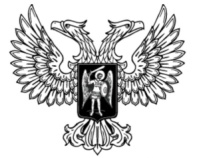 ДонецкАЯ НароднАЯ РеспубликАЗАКОНО ВНЕСЕНИИ ИЗМЕНЕНИЯ В ЗАКОН ДОНЕЦКОЙ НАРОДНОЙ РЕСПУБЛИКИ «О ПОРЯДКЕ ПРИСВОЕНИЯ И СОХРАНЕНИЯ КЛАССНЫХ ЧИНОВ ГОСУДАРСТВЕННОЙ ГРАЖДАНСКОЙ СЛУЖБЫ ДОНЕЦКОЙ НАРОДНОЙ РЕСПУБЛИКИ,
О СООТВЕТСТВИИ КЛАССНЫХ ЧИНОВ ГОСУДАРСТВЕННОЙ ГРАЖДАНСКОЙ СЛУЖБЫ ДОНЕЦКОЙ НАРОДНОЙ РЕСПУБЛИКИ ДОЛЖНОСТЯМ ГОСУДАРСТВЕННОЙ ГРАЖДАНСКОЙ СЛУЖБЫ ДОНЕЦКОЙ НАРОДНОЙ РЕСПУБЛИКИ» Принят Постановлением Народного Совета 9 ноября 2023 годаСтатья 1Внести в приложение 2 к Закону Донецкой Народной Республики 
от 17 мая 2023 года № 447-IIHC «О порядке присвоения и сохранения классных чинов государственной гражданской службы Донецкой Народной Республики, о соответствии классных чинов государственной гражданской службы Донецкой Народной Республики должностям государственной гражданской службы Донецкой Народной Республики» (опубликован на официальном сайте Главы Донецкой Народной Республики 17 мая 2023 года) изменение, изложив 
раздел 7 в следующей редакции:Статья 2	Настоящий Закон вступает в силу со дня его официального опубликования.ГлаваДонецкой Народной Республики					Д.В. Пушилинг. Донецк9 ноября 2023 года№ 22-РЗ7. В аппарате Счетной палаты Донецкой Народной Республики7. В аппарате Счетной палаты Донецкой Народной Республики7. В аппарате Счетной палаты Донецкой Народной Республики1.Действительный государственный советник Донецкой Народной Республики 1 классаРуководитель аппарата Счетной палаты Донецкой Народной Республики2.Государственный советник Донецкой Народной Республики 1 классаЗаместитель руководителя аппарата Счетной палаты Донецкой Народной Республики2.Государственный советник Донецкой Народной Республики 1 классаНачальник управления2.Государственный советник Донецкой Народной Республики 1 классаЗаместитель начальника управления2.Государственный советник Донецкой Народной Республики 1 классаНачальник инспекции2.Государственный советник Донецкой Народной Республики 1 классаНачальник отдела 2.Государственный советник Донецкой Народной Республики 1 классаЗаместитель начальника отдела2.Государственный советник Донецкой Народной Республики 1 классаПомощник Председателя Счетной палаты Донецкой Народной РеспубликиСоветник Председателя Счетной палаты Донецкой Народной Республики3.Государственный советник Донецкой Народной Республики 2 классаГлавный инспекторГосударственный советник Донецкой Народной Республики 2 классаГлавный советникГлавный специалист4.Советник государственной гражданской службы Донецкой Народной Республики 2 классаВедущий инспектор4.Советник государственной гражданской службы Донецкой Народной Республики 2 классаВедущий консультант4.Советник государственной гражданской службы Донецкой Народной Республики 2 классаИнспектор5.Советник государственной гражданской службы Донецкой Народной Республики 3 классаВедущий специалистСоветник государственной гражданской службы Донецкой Народной Республики 3 классаВедущий специалист6.Референт государственной гражданской службы Донецкой Народной Республики 2 классаСтарший специалист 1 разрядаРеферент государственной гражданской службы Донецкой Народной Республики 2 классаСтарший специалист 2 разряда